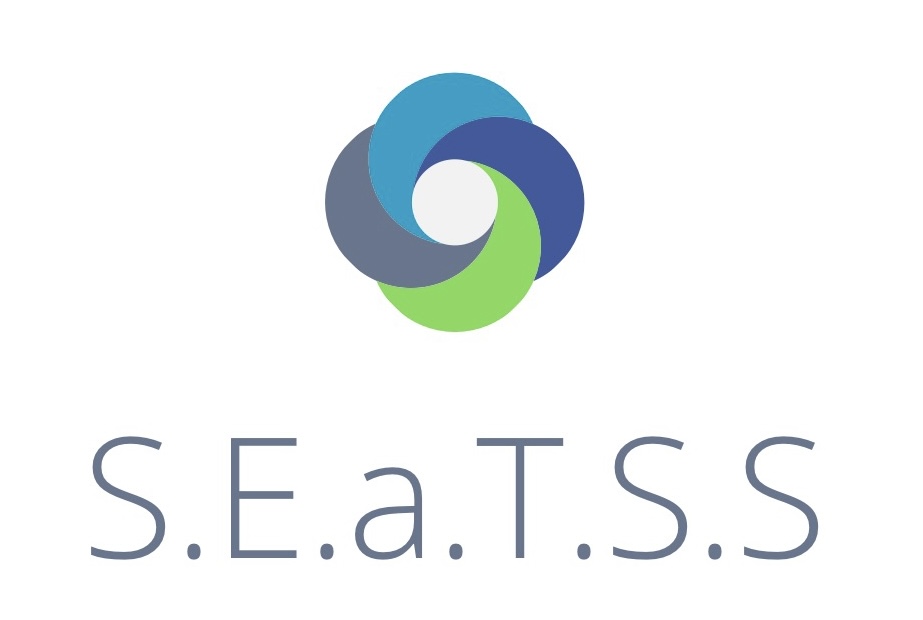 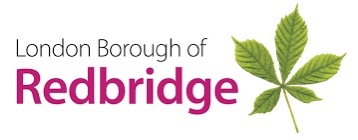 Students name:School yearActual ageThe pupil canCommentsDatecopy / produce their name in letters or symbolsstarts anywhere on a page and randomly ‘writes’draw recognisable objects in drawings and these have meaning to child‘read’ a story from drawings/ marks made dictate to an adult, telling them what to write talk about the different marks they makemark make as part of role playbegin to form recognisable letters from memoryrecognise their own name (or part of it) in print. e.g. “My name starts with that.’mixes letters, numbers and symbols when ‘writing’write, but spacing is rarely presentunderstand that drawing and writing are different demonstrate an understanding of directionality begin to copy letters forming some recognisable letters when copyingcan copy simple wordscan copy lower case letterscan copy upper case letters be observed developing a tripod gripbe observed holing pencils, pencil crayons and pens by the point with a tripod grip and makes marks with control.be observed to be using mark-making tools to form letters, some of which resemble letter shapesbe observed holding a pencil near the pointshow a preference for a dominant handwrite own name from memoryuse scissors safely and cuts with control, such as along a line on paperuse fingers to fasten and unfasten buttonsuse a pencil and holds it effectively to form recognisable lettersidentify separate words in spoken sentenceshear and identify initial sounds in wordshear and identify final sounds in wordssay a clause to complete a sentence that is said aloud (e.g., ‘When we went to the beach today…we ate ice cream / I played in the sand / it was hot’). form correctly most of the 10+ lower-case letters in Standard 2 of English language comprehension and readingidentify or write these 10+ graphemes on hearing corresponding phonemes